Лампы электрические светодиодные, торговой марки "Feron", серия (тип): LB модели: lb-430, lb-431, lb-432, lb-433, lb-434, lb-435, lb-436, lb-437Инструкция по эксплуатации и технический паспортОбщее описание Светодиодные капсульные лампы ТМ «FERON» предназначены для замены капсульных галогенных ламп накаливания.Лампы предназначены для работы в сети переменного тока с номинальным напряжением 230В/50Гц по ГОСТ 29322-92. Качество электроэнергии должно удовлетворять  ГОСТ Р 32144-2013.Светодиодные лампы являются энергосберегающим источником света, позволяют экономить до 90% электроэнергии по сравнению с лампами накаливания, без потерь в яркости освещения.Технические характеристики**представленные в данном руководстве технические характеристики могут незначительно отличаться, производитель имеет право вносить изменения в конструкцию продукта без предварительного уведомления (см. на упаковке и корпусе товара)Меры предосторожностиНе рекомендуется использовать светодиодную лампу ТМ «FERON» в полностью закрытых светильниках, либо в местах с затрудненной конвекцией воздуха. Это может привести к перегреву лампы и сокращению срока службы светодиодов.Для наружного освещения использовать лампы в светильниках со степенью защиты не ниже IP54.Не рекомендуется использовать светодиодные лампы ТМ «FERON» с выключателями со светодиодной подсветкой.Установка, демонтаж и обслуживание лампы должны производиться ТОЛЬКО при выключенном электропитании.При загрязнении светодиодной лампы ТМ «FERON» ее следует протереть сухой или слегка влажной мягкой тканью.Не допускать попадания атмосферных осадков.Не допускать отклонения от диапазона рабочей температуры.Запрещена эксплуатация светодиодных ламп в сетях  не отвечающих требованиям ГОСТ Р 32144-2013.Не использовать в цепях с диммерами (светорегуляторами), это может привести к выходу лампы из строя.Запрещено использование ламп в поврежденных патронах, с поврежденным питающим кабелем, поврежденным цоколем лампы или без рассеивателя.Характерные неисправности и методы их устраненияЕсли после произведенных действий лампа не загорается, то дальнейший ремонт не целесообразен (неисправимый дефект). Обратитесь в место продажи.ХранениеЛампы хранятся в картонных коробках в ящиках или на стеллажах в сухих отапливаемых помещениях. Срок хранения ламп в данных условиях не более 5 лет.Транспортировка.Лампы в упаковках пригодны для транспортировки автомобильным, железнодорожным, морским или авиационным транспортом.УтилизацияТовар не содержит в своем составе дорогостоящих или токсичных материалов и комплектующих деталей, требующих специальной утилизации. По истечении срока службы светодиодная лампа утилизируется в соответствии с правилами утилизации бытовой электронной техники.СертификацияСветодиодные лампы ТМ «FERON» имеют сертификат соответствия требованиям технических регламентов: ТР ТС 004/2011 «О безопасности низковольтного оборудования», ТР ТС 020/2011 «Электромагнитная совместимость технических средств», ТР ЕАЭС 037/2016 «Об ограничении применения опасных веществ в изделиях электротехники и радиоэлектроники». Продукция изготовлена в соответствии с Директивами 2014/35/EU «Низковольтное оборудование», 2014/30/ЕU «Электромагнитная совместимость».Информация об изготовителе и дата производства.Сделано в Китае. Производитель: «NINGBO YUSING LIGHTING CO.,LTD» Китай, No.1199,MINGGUANG RD.JIANGSHAN TOWN,NINGBO,CHINA / Нинбо Юсинг Лайтинг, Ко.,  № 1199, Минггуан Роуд, Цзяншань Таун, Нинбо, Китай. Официальный представитель в России / Импортер: ООО «СИЛА СВЕТА» Россия, 117405, г. Москва, ул. Дорожная, д. 48. Телефон: +7(499)394-69-26. Информация об изготовителе нанесена на индивидуальную упаковку. Дата изготовления промаркирована на корпусе лампы в формате ММ.ГГГГ, где ММ – месяц изготовления, ГГГГ – год изготовления.Гарантийные обязательстваГарантия на товар составляет 2 года (24 месяца) со дня продажи. Гарантийные обязательства предоставляются на работоспособность светодиодного модуля и электронных компонентов лампы.Гарантийные обязательства осуществляются на месте продажи товара, Поставщик не производит гарантийное обслуживание розничных потребителей в обход непосредственного продавца товара.Началом гарантийного срока считается дата продажи товара, которая устанавливается на основании документов (или копий документов) удостоверяющих факт продажи, либо заполненного гарантийного талона (с указанием даты продажи, наименования изделия, даты окончания гарантии, подписи продавца, печати магазина).В случае отсутствия возможности точного установления даты продажи, гарантийный срок отсчитывается от даты производства товара, которая нанесена на корпус товара в виде надписи, гравировки или стикерованием. Если от даты производства товара, возвращаемого на склад поставщика прошло более двух лет, то гарантийные обязательства НЕ выполняются без наличия заполненных продавцом документов, удостоверяющих факт продажи товара.Гарантийные обязательства не выполняются при наличии механических повреждений товара или нарушения правил эксплуатации, хранения или транспортировки.Срок службы 5 лет.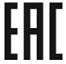 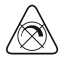 НаименованиеLB-430LB-431LB-432LB-433LB-434LB-435LB-436LB-437Цоколь G9G9G4, G9G4, G9, E14G4, G9G9G9G9Напряжение питания230В230В230В230В230В230В230В230ВЧастота сети50/60Гц50/60Гц50/60Гц50/60Гц50/60Гц50/60Гц50/60Гц50/60ГцПотребляемая мощность5Вт7Вт5Вт7Вт9Вт11Вт13Вт15ВтНоминальный ток, мА3843394549577281Рабочая температураот -40°С до +50°Сот -40°С до +50°Сот -40°С до +50°Сот -40°С до +50°Сот -40°С до +50°Сот -40°С до +50°Сот -40°С до +50°Сот -40°С до +50°ССветовой потокСм. на упаковкеСм. на упаковкеСм. на упаковкеСм. на упаковкеСм. на упаковкеСм. на упаковкеСм. на упаковкеСм. на упаковкеУгол рассеянияСм. на упаковкеСм. на упаковкеСм. на упаковкеСм. на упаковкеСм. на упаковкеСм. на упаковкеСм. на упаковкеСм. на упаковкеИндекс цветопередачи>80>80>80>80>80>80>80>80Цветовая температура2700К, 4000К, 6400К (см. на упаковке)2700К, 4000К, 6400К (см. на упаковке)2700К, 4000К, 6400К (см. на упаковке)2700К, 4000К, 6400К (см. на упаковке)2700К, 4000К, 6400К (см. на упаковке)2700К, 4000К, 6400К (см. на упаковке)2700К, 4000К, 6400К (см. на упаковке)2700К, 4000К, 6400К (см. на упаковке)РазмерыСм. на упаковкеСм. на упаковкеСм. на упаковкеСм. на упаковкеСм. на упаковкеСм. на упаковкеСм. на упаковкеСм. на упаковкеКласс энергоэффективностиА+А+А+А+А+А+А+А+Срок службы30000часов30000часов30000часов30000часов30000часов30000часов30000часов30000часовВнешние проявления и дополнительные признаки неисправностиВероятная причинаМетод устраненияПри включении питания лампа не работаетОтсутствует напряжение в питающей сетиПроверьте наличие напряжения питающей сети и, при необходимости, устраните неисправностьПри включении питания лампа не работаетПлохой контактПроверьте контакты в схеме подключения и устраните неисправностьПри включении питания лампа не работаетПоврежден питающий кабельПроверьте целостность цепей и целостность изоляции